Patterns in Population Growth: Orcas, Salmon, and PlanktonPopulations of Orcas, Salmon, and Plankton(sample data, only for use if absent for activity)Make a line graph of your populations on one graph below.  Label your axes and include a key for the three populations. 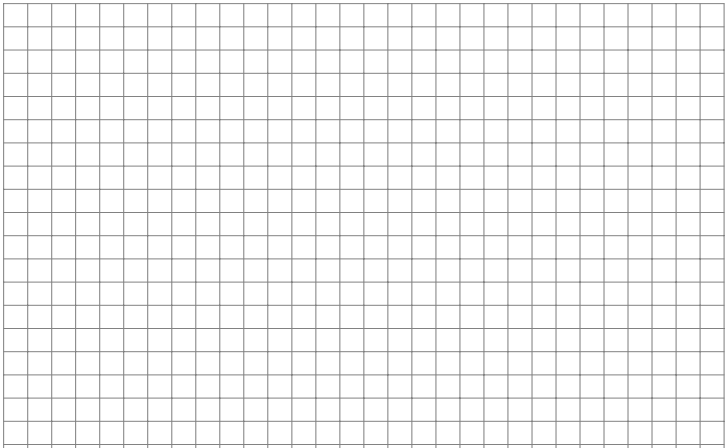 What does this graph show about the populations of orcas, salmon and plankton?How is the population of orcas dependent on plankton, and vice versa?When ___, we see ____.   OR  	If ____, then ___.What would happen if all the salmon were removed from the ecosystem?  Explain your response.If there were no salmon in the ecosystem, we predict ___, because ___.What would happen if all the orcas were removed from the ecosystem?  Explain your response.If there were no orcas in the ecosystem, we predict ___, because ___.What other factors could affect the sizes of the orca or salmon populations?  Come up with at least 4.___ would [increase/decrease] the [orca/salmon] population because ___.GenerationOrcasSalmonPlankton12711241153810241145543136261272108